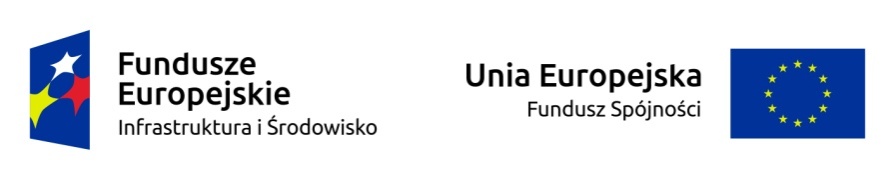 załącznik nr 3ado Regulaminu udzielania zamówień publicznych finansowanych ze środków pochodzących z Unii Europejskiej  wartości do 30 000 euro……………………………(pieczęć wykonawcy)Znak sprawy FE-381-30/18                      (numer wniosku o wszczęcie postępowania) FORMULARZ OFERTY (zamówienie o wartości do 50 000 zł netto)na wykonanie usługi polegającej na wykonaniu tablicy informacyjnej w ramach projektu „Wymiana taboru pływającego Urzędu Morskiego w Gdyni” dofinansowanego ze środków Funduszu Spójności w ramach Programu Infrastruktura i Środowisko 2014-2020I.  Nazwa i adres ZAMAWIAJĄCEGODyrektor Urzędu Morskiego w Gdyniul. Chrzanowskiego 1081-338 GdyniaII. Nazwa i adres WYKONAWCYNAZWA: ………………………………………………………………………………ADRES: ……………………………………………………………………………..…    
NIP: ……………………………………………………………………………………1. Oferuję wykonanie przedmiotu zamówienia za:   cenę netto: ………………………………  zł   podatek VAT: w wysokości (……%)*,…..… zł   cenę brutto: ……………………………..  zł   słownie brutto: ……………………….…  zł*Urząd Morski nie jest podatnikiem w rozumieniu ustawy z dnia 11 marca 2004 roku - o podatku od towarów i usług. Ciężar określenia właściwej stawki VAT spoczywa na wykonawcy składającym ofertę. termin wykon zamówienia: do dnia 30 marca 2018 r.okres gwarancji: Wykonawca udziela gwarancji jakości na wykonaną usługę na okres 12 miesięcy, licząc od dnia wykonania usługi,2. Oświadczam, że zapoznałem się z opisem przedmiotu zamówienia i wzorem umowy* i nie wnoszę do niego /do nich* zastrzeżeń.* skreślić jeżeli do zaproszenia nie załączono wzoru umowy3. Załącznikami do niniejszego formularza oferty stanowiącym integralną część oferty są:    1. ………………………………………., dnia ………………………                    ………………………………                     podpis Wykonawcy 